Guía de trabajo autónomoEl trabajo autónomo es la capacidad de realizar tareas por nosotros mismos, sin necesidad de que nuestros/as docentes estén presentes.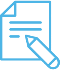 Me preparo para hacer la guía Pautas que debo verificar antes de iniciar mi trabajo.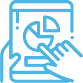 Voy a recordar lo aprendido y/ o aprender. 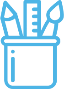  Pongo en práctica lo aprendidoMatriz de autorregulación y evaluaciónLa autorregulación sirve para conocer la capacidad que has tenido con la organización y comprensión en realizar las actividades de esta guía. Puedes contestar estas preguntas marcando un me gusta o no.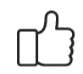 La autoevaluación te permite conocer lo que sabía o no sobre el tema. Contesto las siguientes interrogantes:Centro Educativo: Educador/a: Nivel: DécimoAprendizaje esperado: 2                                                                                           Semana: 3Asignatura: Educación ReligiosaMateriales o recursos que voy a necesitar Vas a ocupar:Un dispositivo (celular, computadora, redes sociales) esto es opcional.Cuaderno de Educación Religiosa, borrador, lápiz o lápices de color, lapiceros, revistas, periódicos u otros, goma, tijeras, hojas blancas.Condiciones que debe tener el lugar donde voy a trabajar Ubícate en un lugar cómodo y tranquilo en la casa, en el que puedas hacer tus anotaciones.Tiempo en que se espera que realice la guía El tiempo que debes dedicar para realizar esta guía es para 40 minutos por semana. IndicacionesNo es necesario salir de casa para realizar el trabajo.Lee las indicaciones minuciosamente y en forma completa, puedes repasar los apuntes que tienes en tu cuaderno de Educación Religiosa. En caso de requerir ayuda, solicita a algún miembro de tu familia o acude al medio de comunicación que te ha facilitado tu docente de la asignatura.Subraya las palabras que no comprendas y busca su significado.Trata de integrar a algún (os) miembros de tu familia en alguna actividad de esta guía.Recuerda:Los creyentes y la transformación del entorno en procura del respeto a la dignidad de las personas Reflexiona:Desde mi compromiso como persona creyente¿Cómo puedo colaborar con la transformación del entorno?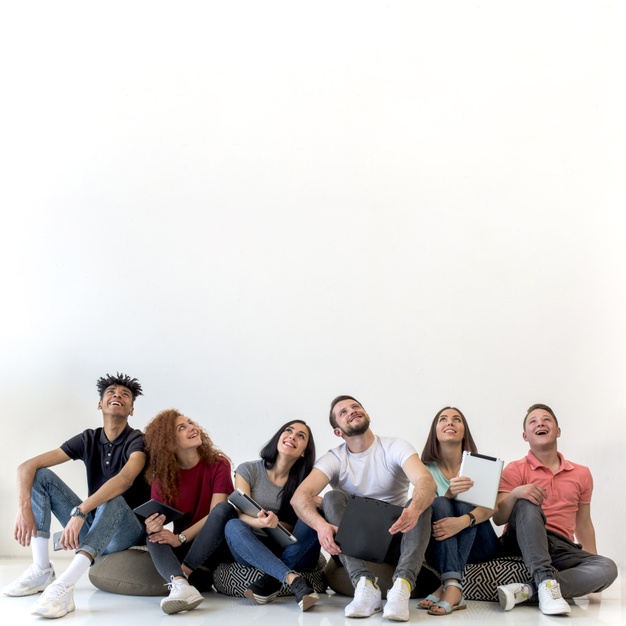 Importante recordar: 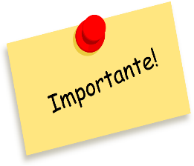 En Educación Religiosa se emplean tres etapas para brindar un aprendizaje significativo.VER: Observamos y analizamos nuestra realidad. JUZGAR: A la luz de textos sagrados, buscamos formas de mejorar la realidad.ACTUAR: tomamos decisiones y nos comprometemos con nuevas acciones a mejorar la realidad.Actividades para retomar o introducir el nuevo conocimiento.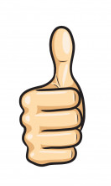 ACTUAR La semana pasada reflexionamos la responsabilidad de las personas creyentes en el mejoramiento del entorno para una mejor calidad de vida personal y social.Para esta semana continuamos con la tercera etapa: Actuar, que significa las acciones a las que te vas a comprometer, para cambiar y promover la mejora del entorno más cercano desde la visión religiosa, espiritual o trascendente.Para retomar el papel de las personas creyentes en el cambio del entorno, resuelva el siguiente Crucigrama: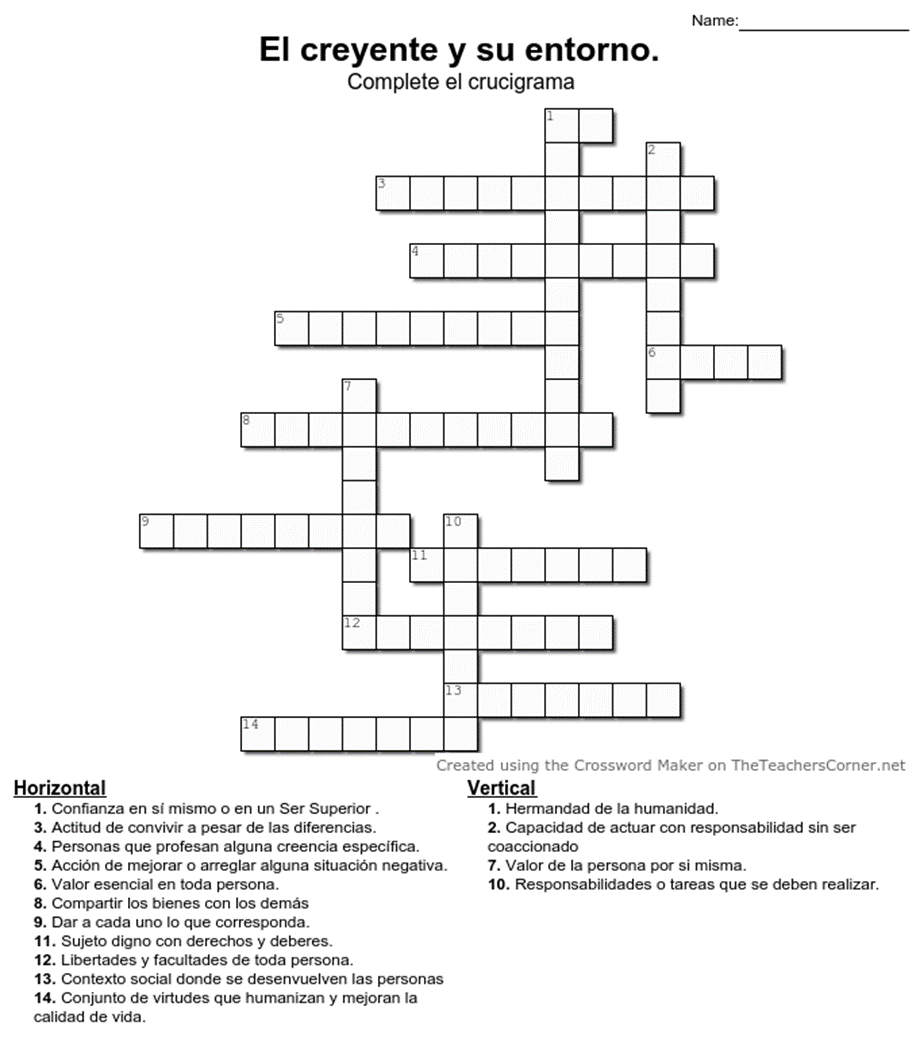 Con las palabras que encontró en el Crucigrama, elabore en su cuaderno a modo de redacción, una propuesta para que las personas creyentes contribuyan en el mejoramiento del entorno social.Indicaciones A continuación, planteo la respuesta en el cuaderno, para la pregunta:¿Qué voy hacer en concreto para marcar la diferencia?Indicaciones o preguntas o matrices para auto regularse y evaluarseComparte la propuesta con algún miembro de tu familia, para profundizar el tema estudiado. Con el trabajo autónomo voy a aprender a aprender  Con el trabajo autónomo voy a aprender a aprender Reviso las acciones realizadas durante la construcción del trabajo.Marco una X encima de cada símbolo al responder las siguientes preguntas Reviso las acciones realizadas durante la construcción del trabajo.Marco una X encima de cada símbolo al responder las siguientes preguntas ¿Realice lectura de las indicaciones?Solicite ayuda en caso de necesitarla.Busqué el significado de palabras que no comprendí.¿Me devolví a leer las indicaciones cuando no comprendí qué hacer?Tu familia estuvo incluida en las actividades.Con el trabajo autónomo voy a aprender a aprenderCon el trabajo autónomo voy a aprender a aprenderValoro lo realizado al terminar por completo el trabajo.Marca una X encima de cada símbolo al responder las siguientes preguntasValoro lo realizado al terminar por completo el trabajo.Marca una X encima de cada símbolo al responder las siguientes preguntas¿Leí mi trabajo para saber si es comprensible lo escrito a realizar?¿Revisé mi trabajo para asegurarme si todo lo solicitado estaba bien?¿Me siento satisfecho (a) con el trabajo que realicé?Explico la respuesta en el cuaderno:¿Qué sabía antes de estos temas y qué sé ahora?¿Cuál fue la parte favorita del trabajo?¿Qué puedo mejorar, la próxima vez que realice la guía de trabajo autónomo?¿Cómo le puedo explicar a otra persona lo que aprendí?Explico la respuesta en el cuaderno:¿Qué sabía antes de estos temas y qué sé ahora?¿Cuál fue la parte favorita del trabajo?¿Qué puedo mejorar, la próxima vez que realice la guía de trabajo autónomo?¿Cómo le puedo explicar a otra persona lo que aprendí?Autoevalúo mi nivel de desempeñoAutoevalúo mi nivel de desempeñoAutoevalúo mi nivel de desempeñoAutoevalúo mi nivel de desempeñoEscribo una equis (X) en el nivel que mejor represente mi desempeño alcanzado en cada indicadorEscribo una equis (X) en el nivel que mejor represente mi desempeño alcanzado en cada indicadorEscribo una equis (X) en el nivel que mejor represente mi desempeño alcanzado en cada indicadorEscribo una equis (X) en el nivel que mejor represente mi desempeño alcanzado en cada indicadorIndicadorNiveles de desempeñoNiveles de desempeñoNiveles de desempeñoIndicadorInicialIntermedioAvanzadoExamina las opciones dentro de su proyecto de vida, para colaborar en la transformación del entorno.Relato generalidades de las opciones que se tiene dentro del proyecto de vida, para colaborar en la transformación del entorno.(    )Emito criterios específicos acerca de las opciones que se tiene dentro del proyecto de vida, para colaborar en la transformación del entorno.(    )Detallo aspectos relevantes de las opciones que se tiene dentro del proyecto de vida, para colaborar en la transformación del entorno.(    )Establece estrategias en su proyecto de vida, desde su compromiso cristiano, para colaborar en la transformación del entorno familiar, social y cultural.Anoto estrategias, desde su compromiso cristiano, para colaborar en la transformación del entorno familiar, social y cultural.(    )Destaco aspectos relevantes, desde su compromiso cristiano, para colaborar en la transformación del entorno familiar, social y cultural.(    )Recomiendo estrategias, desde su compromiso cristiano, para colaborar en la transformación del entorno familiar, social y cultural.(    )